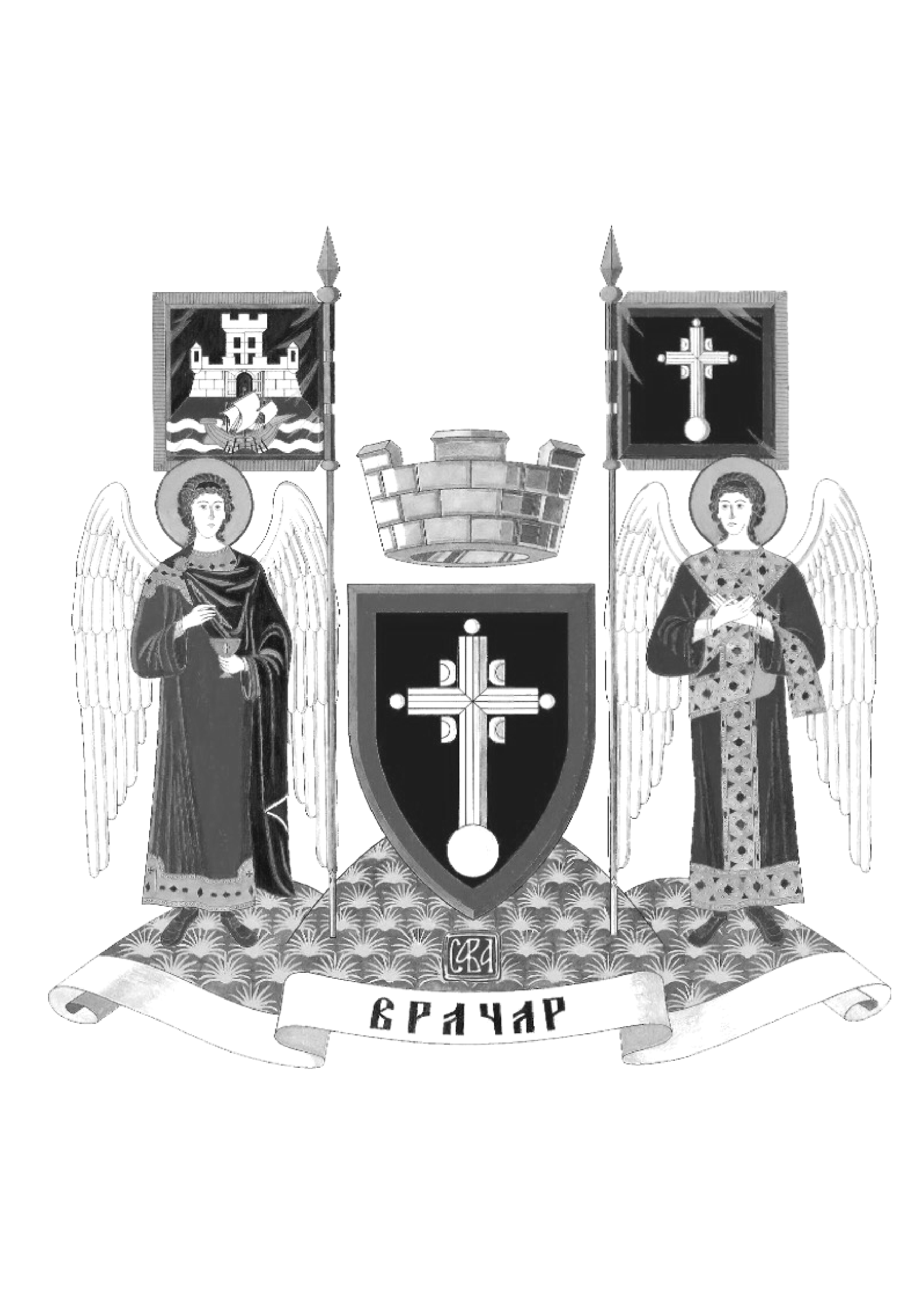 РЕПУБЛИКА СРБИЈА – ГРАД БЕОГРАДГРАДСКА ОПШТИНА ВРАЧАРП Р Е Д С Е Д Н И КБрој: 920- 55/2019-VIIIДатум: 20. март 2019. годинеБеоград, Његошева 77Председник Градске општине Врачар, на основу члана 33. став 1. тачка 6) Статута Градске општине Врачар („Службени лист града Београда“, број 57/2015 – пречишћен текст, 134/2016 и 114/2018) у складу са чланом 6. Уредбе о средствима за подстицање програма или недостајућег дела средстава за финансирање програма од јавног интереса које реализују удружења („Службени гласник РС”, број 16/2018), Одлуком о начину финансирања програма/пројеката удружења из буџета Градске општине Врачар („Службени лист града Београда“, број 16/2015) у складу са чланом 24. Одлуке о буџету Градске општине Врачар за 2019. годину са пројекцијама за 2020. и 2021. годину („Службени лист града Београда“, број 132/2018), расписује: ЈАВНИ КОНКУРС ЗА ФИНАНСИРАЊЕ ПРОГРАМА/ПРОЈЕКАТА УДРУЖЕЊА ИЗ БУЏЕТА ГРАДСКЕ ОПШТИНЕ ВРАЧАР У 2019. ГОДИНИ1. ЈАВНИ ИНТЕРЕСРасписује се Јавни конкурс за финансирање програма/пројеката удружења из буџета Градске општине Врачар у 2019. години.Средства намењена удружењима додељују се за реализацију програма/пројеката из следећих области:социјалне заштите;борачко-инвалидске заштите;подршке особама са инвалидитетом; друштвене бриге о деци;заштите избеглих и интерно расељених лица; подстицања наталитета; помоћи старима;здравствене заштите;заштите и промовисања људских и мањинских права; образовања, науке и информисања; заштите животне средине; одрживог развоја; заштите животиња; заштите потрошача; борбе против корупције;активности које се односе на јачање сарадње између владиног, невладиног и пословног сектора;развоја локалне заједнице;подстицања и развоја привредних делатности (туризам, угоститељство, стари и ретки занати, задругарство и др.);пројеката за омладину;афирмисања демократизације локалне самоуправе;развоја цивилног друштва; волонтерства;заштите и помоћи лицима леченим од болести зависности;активности пензионерских организација;афирмисања начела родне равноправности и развијања политике једнаких могућности и хуманитарних програма и других програма који искључиво и непосредно следе јавне потребе Градске општине Врачар.Приоритет приликом избора програма/пројеката удружења и расподеле средстава на основу јавног конкурса, која су планирана за ту намену у буџету Градске општине Врачар за 2019. годину, имају програми/пројекти удружења који се реализују из следећих области:борачко-инвалидске заштите;подршке особама са инвалидитетом; друштвене бриге о деци;помоћи старима;заштите и промовисања људских и мањинских права; образовања, науке и информисања; заштите животне средине; заштите животиња; пројеката за омладину;афирмисања демократизације локалне самоуправе;активности пензионерских организација;афирмисања начела родне равноправности и развијања политике једнаких могућности.2. УСЛОВИ КОЈЕ УДРУЖЕЊЕ ПРЕДЛАГАЧ ПРОГРАМА/ПРОЈЕКТА ТРЕБА ДА ИСПУНИНа јавном конкурсу може да учествује удружење:1)  које је регистровано у складу са Законом о удружењима („Службени гласник РС”, бр. 51/09, 99/11, 44/18), не краће од две године, и које програм/пројекат реализује највећим делом на територији Градске општине Врачар; 2) чији циљеви се, према статутарним одредбама, остварују у области у којој се програм/пројекат реализује;3)  које је директно одговорно за припрему и извођење програма/пројекта и4) које није у поступку ликвидације, стечајном поступку или под привременом забраном обављања делатности.3. ИЗНОС СРЕДСТАВА ПЛАНИРАН ЗА СУФИНАНСИРАЊЕ ПРОГРАМА/ПРОЈЕКТА УДРУЖЕЊАУкупан износ средстава који се додељује на основу Јавног конкурса за финансирање програма/пројеката удружења из буџета Градске општине Врачар у 2019. години износи 1.600.000,00 динара.Износ средстава додељених јавним конкурсом, за појединачни програм/пројекат неће бити мањи од 50.000,00 динара, ни већи од 200.000,00 динара.Удружење је дужно да обезбеди сопствено новчано учешће најмање у висини од 10 %, од укупне вредности програма/пројекта.4. ТРАЈАЊЕ ПРОГРАМА/ПРОЈЕКТА Програм/пројекат се мора реализовати најкасније до 1. децембра 2019. године. Средства за изабране програме/пројекте удружења морају оправдати до краја 2019. године у укупној вредности програма/пројекта којим конкуришу. Удружење може учествовати са више програма/пројеката на конкурсу, а средства из буџета Градске општине Врачар додељују се за финансирање само једног програма/пројекта.5. КРИТЕРИЈУМИ ЗА ИЗБОР ПРОГРАМА/ПРОЈЕКТАИзбор програма који ће се финансирати средствима буџета Градске општине Врачар у 2019. години врши се применом следећих критеријума:Референце удружења и програма/пројеката: Седиште удружења регистровано на територији Градске општине Врачар; (0-10 бодова)Обим реализације програма/пројеката на територији Градске општине Врачар. (5-10 бодова)Релевантност и методологија: Ниво усклађености програма/пројеката са приоритетима; (0-10 бодова)Усклађеност активности са циљем програма/пројеката и очекиваним резултатом; (0-5 бодова)Изводљивост плана реализације. (0-5 бодова)Одрживост  програма/пројеката:Временска одрживост програма/пројеката; (0-5 бодова)Идентификација кључних ризика; (0-5 бодова)Одрживост очекиваних резултата програма/пројеката. (0-5 бодова)Партиципативност и видљивост:Видљивост програма/пројеката за ширу друштвену заједницу уз поштовање принципа родне равноправности; (0-5 бодова)Уважавање/подстицање принципа родне равноправности на свим нивоима развоја пројектног тима као и у процесу реализације пројекта уколико пројекат нема за циљ подстицај само припадника одређеног рода; (0-7 бодова)Проценат сопственог новчаног учешћа удружења у укупној вредности програма/пројеката. (0-27 бодова)Да ли су раније коришћена средства из буџета Градске општине Врачар и ако јесу, да ли су испуњене уговорне обавезе. (1-6 бодова)6. ОБАВЕЗНА КОНКУРСНА ДОКУМЕНТАЦИЈА КОЈУ ТРЕБА ДОСТАВИТИпопуњен образац за подношење предлога програма/пројекта,попуњен образац буџета са наративним приказом буџета, фотокопију финансијског извештаја достављеног надлежним државним органима за претходну годину, са доказом о предаји (биланс стања и биланс успеха за претходну годину са доказом да је извештај поднет Агенцији за привредне регистре – печат АПР или копија потврде о пријему од поште)уколико већ јесте у каквом правном односу са Градском општином Врачар по основу закљученог Уговора о пословно-техничкој сарадњи, мемурандуму, протоколу, изјаву о партнерству или другом сличном акту, о истом приложи доказе достављањем фотокопија поменутих аката.копију извода из Статута удружења у коме је утврђено да се циљеви удружења остварују у области у којој се програм реализује. Након доношења Одлуке о избору програма/пројеката удружења којима се из буџета Градске општине Врачар додељују средства за реализацију програма/пројеката у 2019. години, а пре закључења уговора корисник средстава је дужан да потпише:изјаву о прихватању обавезе корисника средстава Градске општине Врачар; (у прилогу модел)изјаву о непостојању сукоба интереса; (у прилогу модел)фотокопију интерног акта о антикорупцијској политици.7. НАЧИН ПРИЈАВЉИВАЊА НА КОНКУРСОверен и одштампан Образац за подношење предлога програма/пројекта са пратећом обавезном конкурсном документацијом, пожељна је електронска верзија конкурсне документације и пратећа документација доставља се у затвореној коверти са назнаком „Јавни конкурс за финансирање програма/пројеката удружења из буџета Градске општине Врачар из буџета Градске општине Врачар у 2019. години - НЕ ОТВАРАТИ!“ на пошти или писарници Градске општине Врачар на назначеној адреси. Пријава се шаље поштом на адресу:Град Београд, Градска општина Врачар - Комисији за спровођење поступка конкурса за финансирање програма/пројеката удружења, 11000 Београд, Његошева 77.Пријаве се достављају на писарницу Градске општине Врачар или поштом на адресу: Име подносиоца пријаве, адреса подносиоца пријаве, назив програма/пројекта.Конкурсна документација може се преузети са интернет странице Градске општине Врачар www.vracar.rs и Портала е-Управа. За додатне информације можете се обратити Михаилу Групковићу на број телефона 011/308-15-97 или путем електронске поште на адресу m.grupkovic@vracar.rs и Јелена Добричанин на број телефона 011/308-15-37 или путем електронске поште на адресу j.dobricanin@vracar.rs8. РОКОВИ ЗА ПОДНОШЕЊЕ ПРИЈАВА НА ЈАВНИ КОНКУРС И ОДЛУЧИВАЊЕ О ДОДЕЛИ СРЕДСТАВА УДРУЖЕЊИМА1. Рок за подношење пријаве на овај јавни конкурс је 15 дана од дана објављивања јавног конкурса на интернет страници Градске општине Врачар.2. Листа вредновања и рангирања пријављених програма/пројекта, коју утврђује Комисија, биће објављена на интернет страници Градске општине Врачар, на Порталу е-Управа и на огласној табли Градске општине Врачар, у року од 60 дана од дана истека рока за подношење пријава. 3. Одлука о избору програма/пројеката удружења којима се из буџета Градске општине Врачар додељују средства за реализацију програма/пројеката у 2019. години биће објављена од пет дана од дана доношења.4. Неблаговреме пријаве, као и пријаве које је поднело удружење које не испуњава услове за учешће на конкурсу, не разматрају се.5. Непотпуне пријаве, односно непотпуно или непрецизно представљени програми или остала конкурсна документација, не разматрају се.П Р Е Д С Е Д Н И КПроф. др Милан А. Недељковић, с.р. 